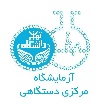 فرم درخواست لایه نشانی کندوپاش RFفرم درخواست لایه نشانی کندوپاش RFفرم درخواست لایه نشانی کندوپاش RFفرم درخواست لایه نشانی کندوپاش RFفرم درخواست لایه نشانی کندوپاش RFفرم درخواست لایه نشانی کندوپاش RFدانشگاه تهران
آزمایشگاه مرکزی دستگاهیدانشگاه تهران
آزمایشگاه مرکزی دستگاهیدانشگاه تهران
آزمایشگاه مرکزی دستگاهیدانشگاه تهران
آزمایشگاه مرکزی دستگاهیدانشگاه تهران
آزمایشگاه مرکزی دستگاهیدانشگاه تهران
آزمایشگاه مرکزی دستگاهیدانشگاه تهران
آزمایشگاه مرکزی دستگاهیمشخصات متقاضی لایه نشانی *مشخصات متقاضی لایه نشانی *مشخصات متقاضی لایه نشانی *مشخصات متقاضی لایه نشانی *مشخصات متقاضی لایه نشانی *مشخصات متقاضی لایه نشانی *مشخصات متقاضی لایه نشانی *مشخصات متقاضی لایه نشانی *مشخصات متقاضی لایه نشانی *مشخصات متقاضی لایه نشانی *مشخصات متقاضی لایه نشانی *مشخصات متقاضی لایه نشانی *مشخصات متقاضی لایه نشانی *مشخصات متقاضی لایه نشانی *مشخصات متقاضی لایه نشانی *مشخصات متقاضی لایه نشانی *امضای استاد راهنماامضای استاد راهنماامضای استاد راهنماامضای استاد راهنمانام متقاضی: نام متقاضی: نام متقاضی: نام متقاضی: نام متقاضی: کد ملی متقاضی:کد ملی متقاضی:کد ملی متقاضی:کد ملی متقاضی:کد ملی متقاضی:کد ملی متقاضی:کد ملی متقاضی:کد ملی متقاضی:کد ملی متقاضی:کد ملی متقاضی:کد ملی متقاضی:(مخصوص دانشجویان دانشگاه تهران)*(مخصوص دانشجویان دانشگاه تهران)*(مخصوص دانشجویان دانشگاه تهران)*(مخصوص دانشجویان دانشگاه تهران)*نام استاد راهنما:نام استاد راهنما:نام استاد راهنما:نام استاد راهنما:نام استاد راهنما:کد ملی استاد راهنما:کد ملی استاد راهنما:کد ملی استاد راهنما:کد ملی استاد راهنما:کد ملی استاد راهنما:کد ملی استاد راهنما:کد ملی استاد راهنما:کد ملی استاد راهنما:کد ملی استاد راهنما:کد ملی استاد راهنما:کد ملی استاد راهنما:تاریخ تحویل نمونه:   _____ /  _____  /  _____     تاریخ تحویل نمونه:   _____ /  _____  /  _____     تاریخ تحویل نمونه:   _____ /  _____  /  _____     تاریخ تحویل نمونه:   _____ /  _____  /  _____     تاریخ تحویل نمونه:   _____ /  _____  /  _____     نام دانشگاه/دانشکده/موسسه:نام دانشگاه/دانشکده/موسسه:نام دانشگاه/دانشکده/موسسه:نام دانشگاه/دانشکده/موسسه:نام دانشگاه/دانشکده/موسسه:نام دانشگاه/دانشکده/موسسه:نام دانشگاه/دانشکده/موسسه:نام دانشگاه/دانشکده/موسسه:نام دانشگاه/دانشکده/موسسه:نام دانشگاه/دانشکده/موسسه:نام دانشگاه/دانشکده/موسسه:شماره تماس:شماره تماس:شماره تماس:شماره تماس:شماره تماس:ایمیل:ایمیل:ایمیل:ایمیل:ایمیل:ایمیل:ایمیل:ایمیل:ایمیل:ایمیل:ایمیل:اطلاعات کلی*اطلاعات زیر لایهاطلاعات زیر لایهاطلاعات زیر لایهاطلاعات زیر لایهمشخصات لایه نشانیمشخصات لایه نشانیمشخصات لایه نشانیمشخصات لایه نشانیمشخصات لایه نشانیمشخصات لایه نشانیمشخصات لایه نشانیمشخصات لایه نشانیمشخصات لایه نشانیمشخصات لایه نشانیمشخصات لایه نشانیمشخصات لایه نشانیمشخصات لایه نشانیمشخصات لایه نشانیاطلاعات کلی*جنستعداد هدف:تعداد هدف:تعداد هدف:تعداد هدف:جنس هدف:جنس هدف:جنس هدف:اطلاعات کلی*تعدادتامین کننده هدف:تامین کننده هدف:تامین کننده هدف:تامین کننده هدف:آزمایشگاه□     دانشجو□آزمایشگاه□     دانشجو□آزمایشگاه□     دانشجو□آزمایشگاه□     دانشجو□تعداد دفعات لایه نشانی: (حداکثر زمان یک بار لایه نشانی ۴۵ دقیقه می باشد.)تعداد دفعات لایه نشانی: (حداکثر زمان یک بار لایه نشانی ۴۵ دقیقه می باشد.)تعداد دفعات لایه نشانی: (حداکثر زمان یک بار لایه نشانی ۴۵ دقیقه می باشد.)اطلاعات کلی*ابعادگاز مربوطه:گاز مربوطه:گاز مربوطه:گاز مربوطه:تعداد دفعات لایه نشانی: (حداکثر زمان یک بار لایه نشانی ۴۵ دقیقه می باشد.)تعداد دفعات لایه نشانی: (حداکثر زمان یک بار لایه نشانی ۴۵ دقیقه می باشد.)تعداد دفعات لایه نشانی: (حداکثر زمان یک بار لایه نشانی ۴۵ دقیقه می باشد.)اطلاعات کلی*ایمنی نمونه(مطابق شناسنامه GHS)آتش‌زا□آتش‌زا□آتش‌زا□مدت زمان لایه نشانی:مدت زمان لایه نشانی:مدت زمان لایه نشانی:مدت زمان لایه نشانی:تعداد دفعات لایه نشانی: (حداکثر زمان یک بار لایه نشانی ۴۵ دقیقه می باشد.)تعداد دفعات لایه نشانی: (حداکثر زمان یک بار لایه نشانی ۴۵ دقیقه می باشد.)تعداد دفعات لایه نشانی: (حداکثر زمان یک بار لایه نشانی ۴۵ دقیقه می باشد.)اطلاعات کلی*ایمنی نمونه(مطابق شناسنامه GHS)سوزاننده□سوزاننده□سوزاننده□ضخامت لایه نشانی:ضخامت لایه نشانی:ضخامت لایه نشانی:ضخامت لایه نشانی:اطلاعات کلی*ایمنی نمونه(مطابق شناسنامه GHS)شکستنی□شکستنی□شکستنی□دمای زیر لایه:دمای زیر لایه:دمای زیر لایه:دمای زیر لایه:اطلاعات کلی*ایمنی نمونه(مطابق شناسنامه GHS)سمی□سمی□سمی□چرخش زیر لایه:چرخش زیر لایه:چرخش زیر لایه:چرخش زیر لایه:بله□بله□بله□بله□اطلاعات کلی*ایمنی نمونه(مطابق شناسنامه GHS)سرطان‌زا□سرطان‌زا□سرطان‌زا□چرخش زیر لایه:چرخش زیر لایه:چرخش زیر لایه:چرخش زیر لایه:بله□بله□بله□بله□توضیحات*موافقت‌نامه*در صورت بروز هرگونه مشکل ناشی از عدم صحت موارد فوق خسارت ایجاد شده بر عهده متقاضی می باشد.اینجانب _______________________ همه مطالب مندرج در این فرم را به دقت خوانده و شرایط بیان شده از سوی آزمایشگاه را قبول دارم.امضا درخواست کننده در صورت بروز هرگونه مشکل ناشی از عدم صحت موارد فوق خسارت ایجاد شده بر عهده متقاضی می باشد.اینجانب _______________________ همه مطالب مندرج در این فرم را به دقت خوانده و شرایط بیان شده از سوی آزمایشگاه را قبول دارم.امضا درخواست کننده در صورت بروز هرگونه مشکل ناشی از عدم صحت موارد فوق خسارت ایجاد شده بر عهده متقاضی می باشد.اینجانب _______________________ همه مطالب مندرج در این فرم را به دقت خوانده و شرایط بیان شده از سوی آزمایشگاه را قبول دارم.امضا درخواست کننده در صورت بروز هرگونه مشکل ناشی از عدم صحت موارد فوق خسارت ایجاد شده بر عهده متقاضی می باشد.اینجانب _______________________ همه مطالب مندرج در این فرم را به دقت خوانده و شرایط بیان شده از سوی آزمایشگاه را قبول دارم.امضا درخواست کننده در صورت بروز هرگونه مشکل ناشی از عدم صحت موارد فوق خسارت ایجاد شده بر عهده متقاضی می باشد.اینجانب _______________________ همه مطالب مندرج در این فرم را به دقت خوانده و شرایط بیان شده از سوی آزمایشگاه را قبول دارم.امضا درخواست کننده در صورت بروز هرگونه مشکل ناشی از عدم صحت موارد فوق خسارت ایجاد شده بر عهده متقاضی می باشد.اینجانب _______________________ همه مطالب مندرج در این فرم را به دقت خوانده و شرایط بیان شده از سوی آزمایشگاه را قبول دارم.امضا درخواست کننده در صورت بروز هرگونه مشکل ناشی از عدم صحت موارد فوق خسارت ایجاد شده بر عهده متقاضی می باشد.اینجانب _______________________ همه مطالب مندرج در این فرم را به دقت خوانده و شرایط بیان شده از سوی آزمایشگاه را قبول دارم.امضا درخواست کننده در صورت بروز هرگونه مشکل ناشی از عدم صحت موارد فوق خسارت ایجاد شده بر عهده متقاضی می باشد.اینجانب _______________________ همه مطالب مندرج در این فرم را به دقت خوانده و شرایط بیان شده از سوی آزمایشگاه را قبول دارم.امضا درخواست کننده در صورت بروز هرگونه مشکل ناشی از عدم صحت موارد فوق خسارت ایجاد شده بر عهده متقاضی می باشد.اینجانب _______________________ همه مطالب مندرج در این فرم را به دقت خوانده و شرایط بیان شده از سوی آزمایشگاه را قبول دارم.امضا درخواست کننده در صورت بروز هرگونه مشکل ناشی از عدم صحت موارد فوق خسارت ایجاد شده بر عهده متقاضی می باشد.اینجانب _______________________ همه مطالب مندرج در این فرم را به دقت خوانده و شرایط بیان شده از سوی آزمایشگاه را قبول دارم.امضا درخواست کننده در صورت بروز هرگونه مشکل ناشی از عدم صحت موارد فوق خسارت ایجاد شده بر عهده متقاضی می باشد.اینجانب _______________________ همه مطالب مندرج در این فرم را به دقت خوانده و شرایط بیان شده از سوی آزمایشگاه را قبول دارم.امضا درخواست کننده در صورت بروز هرگونه مشکل ناشی از عدم صحت موارد فوق خسارت ایجاد شده بر عهده متقاضی می باشد.اینجانب _______________________ همه مطالب مندرج در این فرم را به دقت خوانده و شرایط بیان شده از سوی آزمایشگاه را قبول دارم.امضا درخواست کننده در صورت بروز هرگونه مشکل ناشی از عدم صحت موارد فوق خسارت ایجاد شده بر عهده متقاضی می باشد.اینجانب _______________________ همه مطالب مندرج در این فرم را به دقت خوانده و شرایط بیان شده از سوی آزمایشگاه را قبول دارم.امضا درخواست کننده در صورت بروز هرگونه مشکل ناشی از عدم صحت موارد فوق خسارت ایجاد شده بر عهده متقاضی می باشد.اینجانب _______________________ همه مطالب مندرج در این فرم را به دقت خوانده و شرایط بیان شده از سوی آزمایشگاه را قبول دارم.امضا درخواست کننده در صورت بروز هرگونه مشکل ناشی از عدم صحت موارد فوق خسارت ایجاد شده بر عهده متقاضی می باشد.اینجانب _______________________ همه مطالب مندرج در این فرم را به دقت خوانده و شرایط بیان شده از سوی آزمایشگاه را قبول دارم.امضا درخواست کننده در صورت بروز هرگونه مشکل ناشی از عدم صحت موارد فوق خسارت ایجاد شده بر عهده متقاضی می باشد.اینجانب _______________________ همه مطالب مندرج در این فرم را به دقت خوانده و شرایط بیان شده از سوی آزمایشگاه را قبول دارم.امضا درخواست کننده در صورت بروز هرگونه مشکل ناشی از عدم صحت موارد فوق خسارت ایجاد شده بر عهده متقاضی می باشد.اینجانب _______________________ همه مطالب مندرج در این فرم را به دقت خوانده و شرایط بیان شده از سوی آزمایشگاه را قبول دارم.امضا درخواست کننده در صورت بروز هرگونه مشکل ناشی از عدم صحت موارد فوق خسارت ایجاد شده بر عهده متقاضی می باشد.اینجانب _______________________ همه مطالب مندرج در این فرم را به دقت خوانده و شرایط بیان شده از سوی آزمایشگاه را قبول دارم.امضا درخواست کننده تعرفه و پرداختکد خدمتکد خدمتتعرفه آزادتعرفه آزادتعرفه آزادتعرفه آزادتعدادتخفیفتخفیفتعرفه پرداختیتعرفه پرداختیتعرفه پرداختیتعرفه پرداختیمیزان استفاده از اعتبار شبکهمیزان استفاده از اعتبار شبکهمیزان استفاده از اعتبار شبکهسهم مشتریسهم مشتریتعرفه و پرداختتعرفه و پرداختتعرفه و پرداختاپراتورتاریخ انجام آنالیز:   _____ /  _____  /  _____     توسط:توضیحات اپراتور:تاریخ انجام آنالیز:   _____ /  _____  /  _____     توسط:توضیحات اپراتور:تاریخ انجام آنالیز:   _____ /  _____  /  _____     توسط:توضیحات اپراتور:تاریخ انجام آنالیز:   _____ /  _____  /  _____     توسط:توضیحات اپراتور:تاریخ انجام آنالیز:   _____ /  _____  /  _____     توسط:توضیحات اپراتور:تاریخ انجام آنالیز:   _____ /  _____  /  _____     توسط:توضیحات اپراتور:تاریخ انجام آنالیز:   _____ /  _____  /  _____     توسط:توضیحات اپراتور:تاریخ انجام آنالیز:   _____ /  _____  /  _____     توسط:توضیحات اپراتور:تاریخ انجام آنالیز:   _____ /  _____  /  _____     توسط:توضیحات اپراتور:تاریخ انجام آنالیز:   _____ /  _____  /  _____     توسط:توضیحات اپراتور:تاریخ انجام آنالیز:   _____ /  _____  /  _____     توسط:توضیحات اپراتور:تاریخ انجام آنالیز:   _____ /  _____  /  _____     توسط:توضیحات اپراتور:تاریخ انجام آنالیز:   _____ /  _____  /  _____     توسط:توضیحات اپراتور:تاریخ انجام آنالیز:   _____ /  _____  /  _____     توسط:توضیحات اپراتور:تاریخ انجام آنالیز:   _____ /  _____  /  _____     توسط:توضیحات اپراتور:تاریخ انجام آنالیز:   _____ /  _____  /  _____     توسط:توضیحات اپراتور:تاریخ انجام آنالیز:   _____ /  _____  /  _____     توسط:توضیحات اپراتور:تاریخ انجام آنالیز:   _____ /  _____  /  _____     توسط:توضیحات اپراتور:پذیرشنحوه پرداخت:   کارتخوان□     آنلاین□       فیش□توضیحات پرداخت:نحوه پرداخت:   کارتخوان□     آنلاین□       فیش□توضیحات پرداخت:نحوه پرداخت:   کارتخوان□     آنلاین□       فیش□توضیحات پرداخت:نحوه پرداخت:   کارتخوان□     آنلاین□       فیش□توضیحات پرداخت:نحوه پرداخت:   کارتخوان□     آنلاین□       فیش□توضیحات پرداخت:نحوه پرداخت:   کارتخوان□     آنلاین□       فیش□توضیحات پرداخت:نحوه پرداخت:   کارتخوان□     آنلاین□       فیش□توضیحات پرداخت:نحوه پرداخت:   کارتخوان□     آنلاین□       فیش□توضیحات پرداخت:نحوه پرداخت:   کارتخوان□     آنلاین□       فیش□توضیحات پرداخت:نحوه پرداخت:   کارتخوان□     آنلاین□       فیش□توضیحات پرداخت:نحوه پذیرش نمونه:  حضوری□   ارسالی□تاریخ پذیرش نمونه: _____ /  _____  /  _____  توسط:تاریخ ارسال جواب:  _____ /  _____  /  _____  توسط:                         □Draft  نحوه پذیرش نمونه:  حضوری□   ارسالی□تاریخ پذیرش نمونه: _____ /  _____  /  _____  توسط:تاریخ ارسال جواب:  _____ /  _____  /  _____  توسط:                         □Draft  نحوه پذیرش نمونه:  حضوری□   ارسالی□تاریخ پذیرش نمونه: _____ /  _____  /  _____  توسط:تاریخ ارسال جواب:  _____ /  _____  /  _____  توسط:                         □Draft  نحوه پذیرش نمونه:  حضوری□   ارسالی□تاریخ پذیرش نمونه: _____ /  _____  /  _____  توسط:تاریخ ارسال جواب:  _____ /  _____  /  _____  توسط:                         □Draft  نحوه پذیرش نمونه:  حضوری□   ارسالی□تاریخ پذیرش نمونه: _____ /  _____  /  _____  توسط:تاریخ ارسال جواب:  _____ /  _____  /  _____  توسط:                         □Draft  نحوه پذیرش نمونه:  حضوری□   ارسالی□تاریخ پذیرش نمونه: _____ /  _____  /  _____  توسط:تاریخ ارسال جواب:  _____ /  _____  /  _____  توسط:                         □Draft  نحوه پذیرش نمونه:  حضوری□   ارسالی□تاریخ پذیرش نمونه: _____ /  _____  /  _____  توسط:تاریخ ارسال جواب:  _____ /  _____  /  _____  توسط:                         □Draft  نحوه پذیرش نمونه:  حضوری□   ارسالی□تاریخ پذیرش نمونه: _____ /  _____  /  _____  توسط:تاریخ ارسال جواب:  _____ /  _____  /  _____  توسط:                         □Draft  